МУНИЦИПАЛЬНОЕ КАЗЕННОЕ ДОШКОЛЬНОЕ ОБРАЗОВАТЕЛЬНОЕ УЧРЕЖДЕНИЕ«ДЕТСКИЙ САД КОМБИНИРОВАННОГО ВИДА «ЛАСТОЧКА»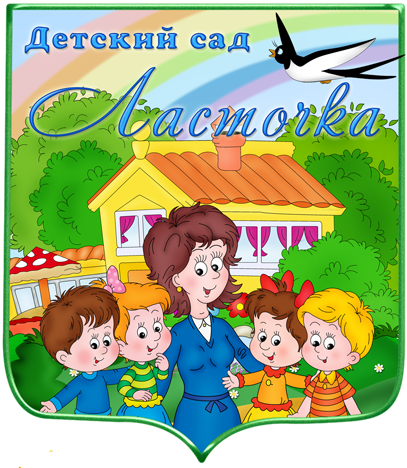 Беседа «Мы – будущие первоклассники»(подготовительная к школе группа)	Яшкина Т.А, воспитатель ВАРГАШИ2018 годБеседа в подготовительной к школе группе«Мы – будущие первоклассники»Цель: Формирование представлений о школе.Задачи.  - Систематизировать и расширить  знания  детей о школе,  закрепить название школьных принадлежностей. - Способствовать умению работать в парах и договариваться друг с другом.- Вызвать желание к обучению в  школе, снятие чувства тревоги и сомнения у дошкольников перед встречей со школой.Современные образовательные технологии: ИКТ, здоровьесберегающие, игровые, личностно – ориентированные. Формы и методы, используемые в работе: рассказы детей, вопросы,  игра. Ход беседыОрганизационный момент.Показываю детям 1 слайд с изображением учителя.Воспитатель.- Как вы думаете, ребята, кто здесь изображён?( ответы детей).Воспитатель.- Вы правильно сказали, это учитель.Воспитатель.- А как вы догадались  что это учитель?(учитель в классе, за партами ученики, доска, у него указка и т. д.)Воспитатель.- Кто-нибудь из вас был в школе?(ответы детей).Воспитатель.- Совсем скоро, через несколько месяцев, вы пойдёте в школу. В какое время  года дети идут в школу? (Осенью дети идут в школу). 2 слайдВоспитатель.- После летних каникул, 1 сентября все дети и вы тоже пойдёте в школу. Сегодня мы с вами поговорим о школе.Воспитатель.- Как вы думаете, чем отличается класс от нашей группы?( В классе много парт, большая доска, много плакатов и т.д.). 3 слайд Воспитатель.В детском саду мы с вами тоже занимаемся, только у нас занятие, а в школе – урок.Воспитатель.- А как вы узнаёте, что в детском саду занятие закончено?( Об этом говорит воспитатель).Воспитатель.- А кто знает, как ученики узнают, что закончен урок?( ответы детей).Воспитатель.Правильно, на каждый урок и после урока звенит звонок.- А что вы делаете в детском саду кроме занятий?(играем, гуляем, завтракаем и т.д.).Воспитатель.В школе дети тоже могут поиграть, отдохнуть между уроками. Воспитатель.- А как называется перерыв между уроками? (перемена).Воспитатель. - В школу дети приходят учиться, их учит учитель читать, писать, считать.Воспитатель.В школе есть спортзал, где дети занимаются физкультурой.Показываю 4 слайд Воспитатель.В школе есть кабинеты старших классов. Показываю 5 слайд кабинетов.Воспитатель.В школе есть библиотека, там дети могут взять нужную книгу,  посмотреть журналы. Показываю 6 слайд библиотекиВоспитатель.В школе дети тоже кушают. Показываю 7 слайд школьной столовой.Воспитатель.- А кто из вас начал готовиться к школе? Расскажите,  как вы это делаете?(рассказы детей).Воспитатель. Молодцы ребята вы много знаете о школе. И раз вы так серьёзно относитесь к подготовке к школе,  то станете хорошими школьниками.А сейчас я вам предлагаю поиграть в интересную игру, а заодно потренироваться в собирании портфеля.Игра « Собери портфель».Воспитатель. Портфель, это главный атрибут школьника. Каждый ученик должен его собирать. А вы хотите попробовать? Делимся на 2 команды. Каждой команде я выдам портфель,  вы должны его собрать. Посмотрите,  на столе  лежит много предметов. Надо выбрать те, которые пригодятся вам в школе и положить их в портфель. За один раз разрешается взять только один предмет. А затем мы проверим, что вы положили. Победит та команда, которая лучше и быстрее справится с заданием. После игры дети рассматривают предметы и рассуждают, правильно ли положен тот или иной предмет.Воспитатель. Сегодня мы пригласили к нам в гости двух школьников, они раньше ходили в наш детский сад, а теперь учатся в первом классе. Ребята расскажут  о себе, о школе и учёбе.1 школьник.  Меня зовут Демешкин Артём, я учусь в первом классе, в школе №1. В школе мне нравится учиться, учителя моего зовут Марина Петровна, она добрая и весёлая.  В школе у нас уроки и перемены, у меня много друзей в школе. А ещё я хожу  на секцию в школе по шахматам.2 школьник.  Меня зовут Васильева Оля, я учусь в первом классе, в школе № 3. У нас большой класс, там много парт, есть доска. Учителя зовут Римма Николаевна. С учителем и с ребятами мы ходим в походы, в кино, отмечаем праздники.  В школе мы узнаём много интересного.Воспитатель. – Спасибо, ребята, что вы пришли к нам в гости и рассказали о своей школе и учёбе. Я приглашаю вас остаться и поиграть с нашими ребятами.Источники. Н.В.Алёшина «Ознакомление дошкольников с окружающим и социальной действительностью».